Dear Dan Whitly and The Notable YouthWe are so excited to have you joining in the 2022 Timpanogos Storytelling Festival!DATE AND TIME:The Festival runs from Thursday evening through Saturday night, the weekend after Labor Day, September 8th  – 10th.Your performance is scheduled for: Plan to be on site with all your equipment at the Family Tent ready to set up at least 30 minutes prior to the time slot. Early and organized is good. We only have 30 minute breaks between shows. Break down for the previous show and set up for the next need to both be accomplished in that 30 minutes. If you are sharing the time slot with a storyteller, there cannot be any activity behind the curtain during the teller’s performance.You are more than welcome to bring your gear in early, just note that we do not have very much room in our tent. Last year we were able to store items behind the tent. There is some light foot traffic through there, so plan accordingly for the safety of patrons and your equipment.
LANYARDS AND GUEST TICKETSWe will have performer lanyards at the puppetry area for each performer. There will be an extra lanyard for the support person that assists those of you with roaming acts. These will be just like tickets and will get you into the Thanksgiving Point Gardens for the festival, and into all the festival events you wish to attend. We do need to get them to you! If you need our badges before Friday morning, please call Amy to make arrangements.As an additional thank you, you will be given a code for a credit toward buying additional tickets to use however you would like. To get your complimentary guest passes go online to www.timpfest.org, please do so right away—that way it’s off your mind and you’ve have them waiting for you at the Gardens Visitor Center ticket counterPARKINGOn the day of your performance, we will have you park in a reserved parking spot near the EAST entrance to Electric Park. This fenced in event area is just West of the Thanksgiving Point Theater. 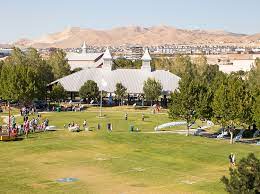 
There will be an event performer sign in the parking spot.Check in with us when you arrive. There will be a volunteer ready to meet you and help you and your crew. We will also plan on handing out your performer lanyards at this time if there were no prior arrangements made.Traffic gets really busy around the freeway and Timpanogos Highway. Plan for extra time driving in as well as unloading and getting all your equipment in.As an additional thank you, you will be given a code for a credit toward buying additional tickets to use however you would like. When you receive the email for your  your complimentary guest passes go online to www.timpfest.org, and order them right away—that way it’s off your mind and you’ve have them waiting for you at the Gardens Visitor Center ticket counter.CONTACTI will have my cell phone with me at the festival so call if you have any problems during the festival. Texts work best! Cell phones are silenced during the performances, the same goes for cell phone conversations Please let us know if you have any questions or concerns.Amy Whitesaltzworks@gmail.com801-691-4931 cellRandel McGeerandel.mcgee54@gmail.com559-582-5307TIMPANOGOS STORYTELLING FESTIVAL 2022FRIDAY—September 9, 2022Bedtime Stories - Electric ParkBedtime Stories - Electric Park5:45 PM to 6:25 PMNoteable Youth Pops "Jazz" Band6:30 PMRandy Evensen, Elsie Parkinson*, Simon Brooks, Mattox & Kamden Botkin*, Willy Claflin